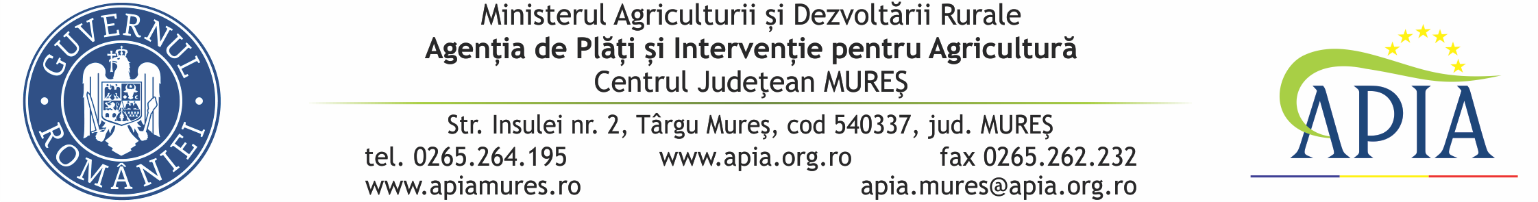 Nr.2184/02.03.2022COMUNICAT DE PRESĂAPIA dă startul Campaniei de primire aCererilor Unice de Plată pentru anul 2022Agenţia de Plăţi şi Intervenţie pentru Agricultură (APIA) a demarat, începând cu data de 1 Martie a anului curent, Campania de primire a Cererilor Unice de Plată pentru anul 2022. Fermierii sunt invitați să depună, în perioada 01 martie – 16 mai 2022, Cererea Unică de Plată.Cererea se depune prin accesarea aplicației IPA-Online din versiunea internet, conform Manualului de utilizare IPA-Online (accesibil în aplicaţie), fără a se prezenta la Centrele județene/locale APIA, ținând cont de condițiile impuse de pandemia Covid 19.  Se va completa o singură Cerere Unică de Plată, chiar dacă se utilizează suprafeţe de teren în diferite localităţi sau judeţe.Fermierii trebuie să verifice, împreună cu primăria pe raza căreia dețin terenul, situația înscrierii în Registrul agricol a terenului și să permită primăriei să transmită la APIA adeverința.Documentele care fac dovada că terenul agricol se află la dispoziţia fermierului trebuie să fie încheiate înaintea depunerii Cererii unice de plată şi să fie valabile la data depunerii Cererii.Adeverințele emise pentru schemele din sectorul zootehnic de către asociaţia/agenţia acreditată pentru înfiinţarea şi menţinerea registrului genealogic al rasei/oficiul pentru zootehnie judeţean pot fi transmise electronic prin platforma pusă la dispoziție de către APIA, cu informarea fermierului.Fermierii care deţin animale în exploataţie au obligația să se asigure că datele acestora sunt actualizate/corectate în Registrul Naţional al Exploataţiilor (RNE) (la medicul veterinar concesionar/asociaţie/propriile evidenţe, dacă sunteţi utilizator SNIIA) și să se adreseze Centrului APIA în vederea completării declarației sector zootehnic în aplicația dedicată sectorului zootehnic, înainte de accesarea IPA Online.Fermierii care sunt deja beneficiari APIA își vor actualiza la completarea Cererii doar datele ce au suferit modificări față de anul anterior. În acest fel, se reduce timpul de completare a cererii, iar probabilitatea de a introduce date greşite este mai mică.Funcționarii APIA vor contacta fermierii în vederea închiderii electronice a cererii și pentru programarea acestora în vederea semnării Cererii și declarațiilor atașate acesteia.ATENŢIE!!! Începând cu anul 2022, fermierii pot semna Cererile folosind și semnătura electronică. În această situație, este necesar să se anunțe (prin mesaj telefonic sau prin e-mail) funcționarul desemnat să gestioneze cererea despre faptul că se dorește să semneze electronic. Semnătura electronică trebuie aplicată pe cererea unică de plată descărcată din aplicația IPA-Online la data depunerii. Angajamentele și declarațiile, parte a cererii unice de plată se vor semna, de asemenea, electronic la aceeași dată. Fermierul transmite  Declaraţia privind completarea și asumarea, precum și închiderea cererii unice de plată 2022 prin mijloace electronice (email, IPA-Online) prin care certifică faptul că a întocmit, completat și operat/actualizat datele și informațiile din cererea unică de plată 2022 și își asumă corectitudinea și veridicitatea acestora. Totodată, își exprimă acordul pentru închiderea cererii unice de plată 2022 de către funcționarul APIA, pe userul şi parola proprii, pentru tipărirea la centrul județean/local APIA a cererii sale, urmând ca ulterior să se prezinte la APIA pentru semnarea cererii, a angajamentelor și a declarațiilor, după caz, dar nu mai târziu de data de 30 septembrie 2022 (cu excepția cazului în care se folosește semnătura electronică).Foarte important este ca, înainte de semnarea Cererii unice de plată sector vegetal și zootehnic, să fie verificate încă o dată informațiile înscrise și documentația depusă!INFORMAȚII SUPLIMENTAREReamintim că, în calitate de stat membru al Uniunii Europene, România beneficiază de fonduri europene, prin aplicarea schemelor de plăţi/măsurilor de sprijin/ajutoarelor naționale tranzitorii, ca mecanisme de susţinere a producătorilor agricoli, respectiv: - schema de plată unică pe suprafaţă (SAPS), plata redistributivă, plata pentru practici agricole benefice pentru climă şi mediu, plata pentru tinerii fermieri, plata pentru micii fermieri, schemele de sprijin cuplat în sectorul vegetal și zootehnic, - măsurile de dezvoltare rurală: Măsura 10 - Agro-mediu şi climă, Măsura 11 - Agricultura ecologică, Măsura 13 - Plăţi pentru zone care se confruntă cu constrângeri naturale sau alte constrângeri specifice (PNDR 2014-2020),- ajutoarele naţionale tranzitorii (ANT) care se acordă în sectorul vegetal şi zootehnic.Potrivit prevederilor legislaţiei europene şi naţionale, orice fermier care solicită plăţi în cadrul schemelor de plată/măsurilor de sprijin/ajutoarelor naționale tranzitorii aferente Campaniei 2022, are obligația să respecte normele de ecocondiționalitate, care cuprind Bunele Condiţii Agricole şi de Mediu (GAEC) şi Cerinţele Legale în Materie de Gestionare (SMR), pe tot pacursul anului, pe toate parcelele agricole din cadrul exploataţiei, indiferent de mărimea lor (inclusiv pe cele neeligibile şi pe cele care nu mai sunt folosite în scopul producţiei).Informațiile detaliate pentru accesarea fiecărei scheme de plată/măsuri de sprijin, inclusiv hărțile și listele cu UAT eligibile pentru măsurile de dezvoltare rurală, dar și ghidurile adresate fermierilor, pot fi consultate site-urile: www.apia.org.ro, www.madr.ro și www.pndr.ro.  DIRECTOR EXECUTIVOvidiu Daniel SĂVÂȘCĂ